TĚLESNÁ VÝCHOVA A SPORTCentrum sportovních aktivit VUT v Brně (CESA VUT v Brně)CESA VUT v Brně je celoškolským pracovištěm, které zabezpečuje tělesnou výchovu a sport pro studenty VUT v Brně na všech 8 fakultách a 3 vysokoškolských ústavech. Kromě odborného a organizačního zabezpečení tělovýchovných a sportovních aktivit zajišťuje také péči o moderní tělovýchovná a sportovní zařízení VUT v Brně a výuku ve tříletém bakalářském studijním programu Sportovní technologie (https://www.cesa.vutbr.cz/uchazeci/obory).Cílem práce CESA VUT v Brně je kvalitní tělovýchovný proces a rovnocenný přístup všech studentů k tělovýchovným a sportovním aktivitám. Práce CESA je postavena na filosofii zdravého životního stylu a aktivního způsobu života vysokoškoláků včetně prezentace a propagace pohybových aktivit podporujících zdraví.Předmět tělesná výchova je volitelný a mohou jej navštěvovat studenti ve studiu bakalářském i magisterském, je také zpřístupněn studentům z doktorandských studijních programů. Semestrální výuka volitelného předmětu tělesná výchovy probíhá společně pro všechny studenty všech fakult bez rozdílu ročníků. Ve výukových programech jednotlivých sportů (78 sportovních specializací, 170 předmětů, přes 6 000 cvičebních míst) jsou vytvářeny skupiny studentů podle výkonnosti od začátečníků až po výkonnostní sportovce a reprezentační výběry VUT v Brně. Své nezastupitelné místo ve výukovém programu TV mají zdravotně orientované pohybové aktivity (fyzioprogram, funkční trénink, skupinové fitness aktivity, kondiční posilování, kondiční trénink, masáže a regenerace aj.). Předmět je zakončen zápočtem a kreditem.Zápis do předmětu tělesná výchova probíhá elektronickou formou v IS vždy v úvodu zimního a letního semestru a je upřesněn vyhláškou Časová struktura akademického roku na https://www.cesa.vutbr.cz/studenti/plany. Pro registraci je potřeba se přihlásit do IS a včas si zajistit přihlašovací údaje. Přihlášení si lze vyzkoušet na https://vutbr.cz/studis. V době otevření IS pro zápis TV, lze také zrušit zapsaný sport, pokud dojde ke kolizi s fakultním rozvrhem a uvolnit místa dalším zájemcům. Studenti mají nárok v rámci svého studia na 2,0 hodiny (2 zápisy) v každém semestru zdarma, nabídka sportů je na https://www.cesa.vutbr.cz/studenti/tv. Další hodiny nad rámec volitelného předmětu jsou zpoplatněny. Rozvrhy jsou 2 týdny před zahájením semestru k nahlédnutí v IS nebo na https://www.cesa.vutbr.cz/studenti/sporty.Výcvikové kurzy a kurzy sportovních specializací jsou doplňkem semestrální výuky a svojí náplní se rozdělují na zimní a letní. Kurzy pořádá a zajišťuje VSK VUT, CESA je odborným garantem výcvikového nebo pobytového programu. Kurzy mají charakter výukový pro úplné začátečníky nebo pokročilé v dané sportovní specializaci nebo jsou kombinované s cílem relaxace a pestrého sportovního vyžití. Propozice kurzů včetně pokynů pro zápis a platbu jsou zveřejněny na https://www.cesa.vutbr.cz/verejnost/kurzy. Za kurzy se neuděluje zápočet.Nad rámec volitelného předmětu tělesná výchova organizuje CESA VUT v Brně pro studenty program volnočasových rekreačních a sportovních aktivit (VČA) v době semestru a také ve zkouškovém období a o prázdninách (leden - únor, květen – červen, červenec – září). Tento program je zpravidla zpoplatněn, studenti VUT mají zvýhodněné ceny po předložení průkazu studenta s platnou validační známkou. Informace o nabídce sportu ve volném čase jsou na https://www.cesa.vutbr.cz/verejnost/volny-cas.Kalendář sportovních turnajů a soutěží je další nadstavbovou činností CESA VUT v Brně a nabízí studentům pohybové aktivity formou jednorázových akcí nebo celoškolských soutěží (vysokoškolské ligy – badminton, florbal, volejbal). Podrobné informace jsou k dispozici v Kalendáři na https://www.cesa.vutbr.cz včetně kontaktů na garanty a organizátory.Součástí sportovního života vysokoškoláků jsou vysokoškolské sportovní přebory (oblastní přebory, akademická mistrovství, České akademické hry, Evropské univerzitní hry a poháry, Světové univerziády, aj.). CESA VUT v Brně vytváří podmínky pro přípravu silných reprezentačních celků i jednotlivců a ročně vysílá nejlepší sportovce reprezentovat VUT v Brně ve více než 45 sportech. Medailisté z vrcholných akademických soutěží získávají každoročně mimořádná stipendia za sportovní reprezentaci. Registrace sportovců probíhá při nástupu studentů do 1. ročníku – aktivní sportovci kontaktují garanta svého sportu nebo se dostaví přímo do vypsaných náborových hodin sportovních výběrů. Sportovci s mimořádnou sportovní výkonností mohou být zařazeni do projektu UNIS a jako členové VICTORIA Vysokoškolského sportovního centra MŠMT (https://www.vsc.cz/) mohou pobírat celoroční sportovní stipendium (výběrové řízení na VUT vždy na podzim).  Bližší informace na https://www.cesa.vutbr.cz/studenti/unisport.V celoživotním vzdělávání studentů v oblasti tělesné výchovy a sportu mimo TV pořádá a organizuje CESA VUT v Brně webináře, školení a semináře zaměřené na  zdravý životní styl. Více informací v IS a na https://www.cesa.vutbr.cz/verejnost/czv.CESA VUT v Brně vytváří podmínky pro pořádání studentských sportovních akcí a pro pronájmy školních sportovišť studentům mimo výuku TV, o víkendech i o prázdninách. Informace jsou na  https://www.cesa.vutbr.cz/verejnost/arealy.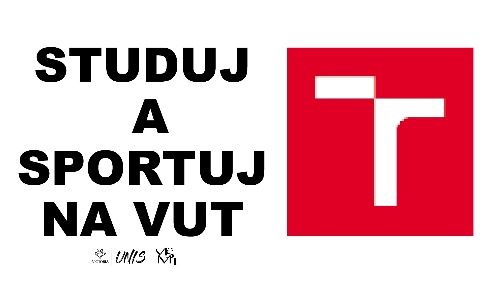 Aktualizace: 30.6.2022Zpracovala: Lepková